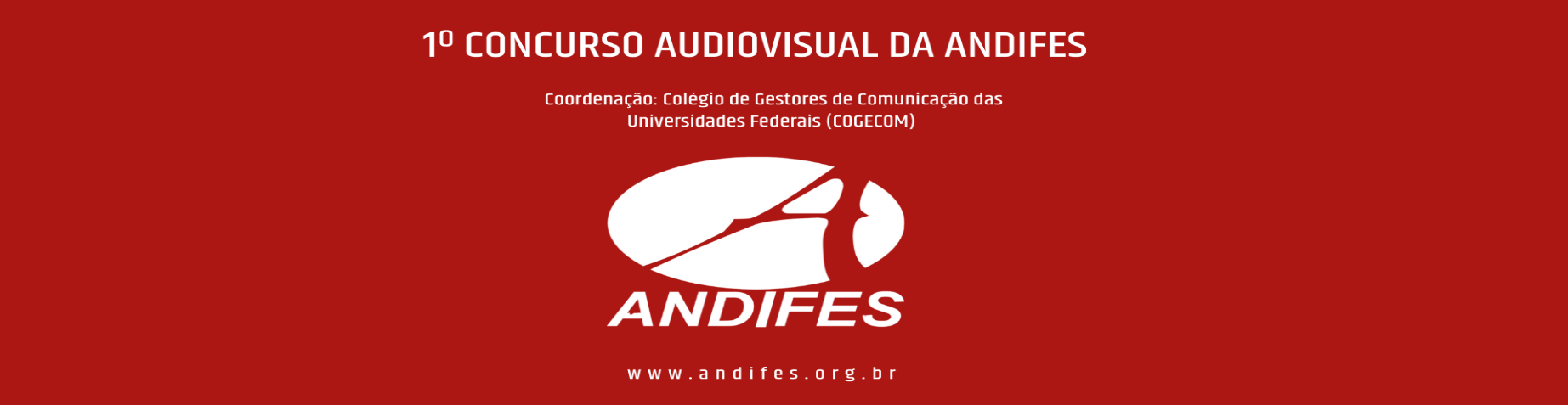 Ficha de InscriçãoConcurso Audiovisual da AndifesNome do responsável pela inscrição: Data de nascimento: 	Instituição Federal de Ensino Superior onde está matriculado (a): Curso:Matrícula:R.G.: 		CPF: Endereço: E-mail:Telefone: Dados da equipe de produção do vídeo (caso haja)*:*Caso haja necessidade de mais espaço para preenchimento dos dados da equipe, anexe quantas fichas forem necessárias à primeira.Título do vídeo inscrito: Declaro a titularidade do vídeo inscrito e estar de acordo com os termos do regulamento do Concurso Audiovisual da Andifes. __________________________________________AssinaturaA ficha de inscrição deve ser acompanhada de cópia de documento de identificação. NºNome completo sem abreviaçõesData de nascimentoInstituição e matrículaFunção na produção do vídeo12345